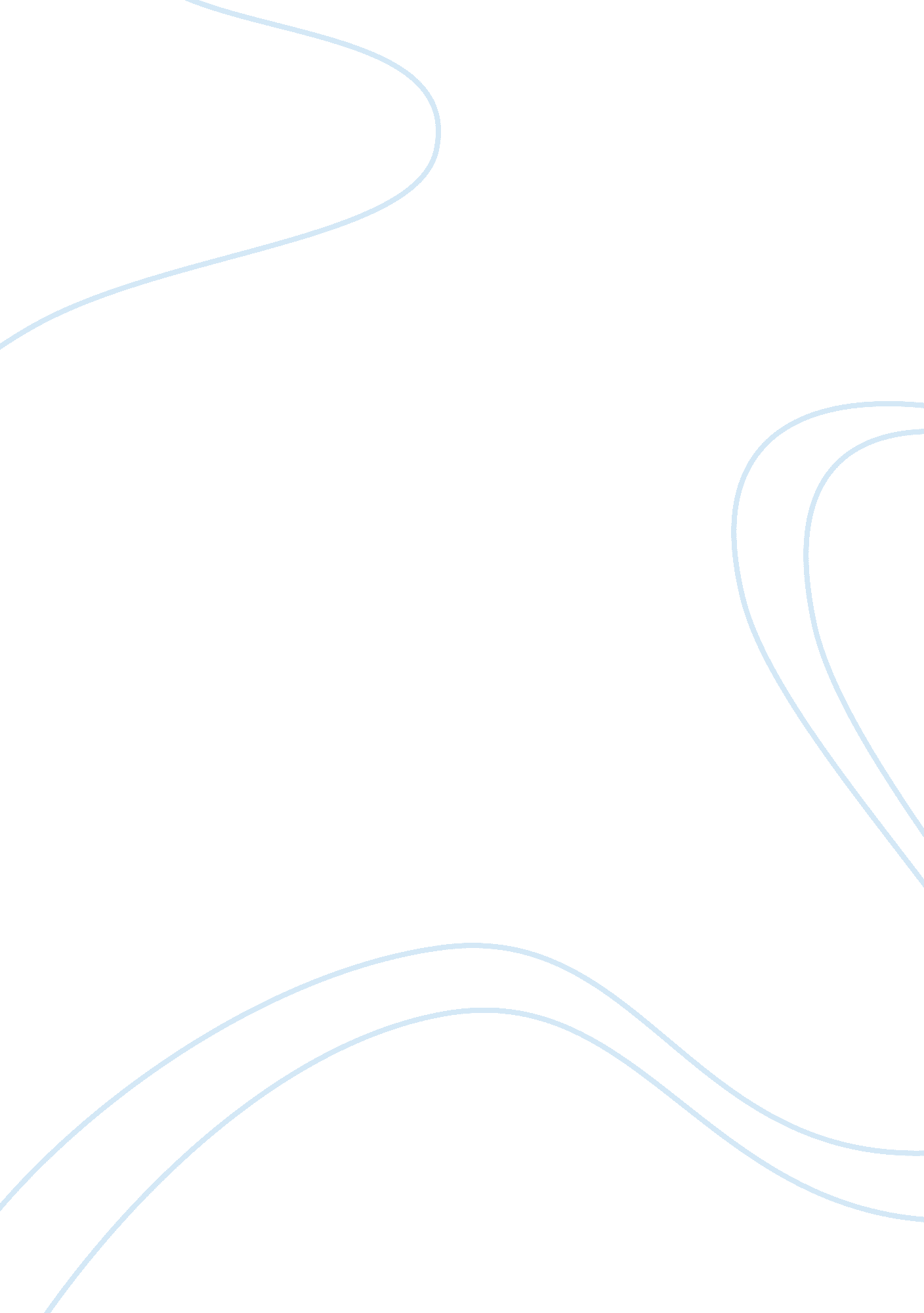 Central idea essayHealth & Medicine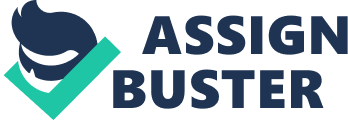 Communication: Alzheimer's alliance charity Tyler Specific Purpose of the speech 
The specific purpose of my speech is to persuade my audience the Alzheimer's alliance charity Tyler is very important because many affected families have lived in dire sufferings over a long period of time without assistance. Alzheimer’s is a kind of a disease that is characterized with memory loss due to the change of brain with increasing age (problem). This charity helps the disabled and affected individuals achieve their live goals (solution) and the audience should support it (call for action). Introduction - Attention getter Imagine of a case of being an old individual who suffers from cute memory loss. - Motivate the audience to listen and establish credibility 
- Why are you a credible speaker on this topic? 
I volunteered to work for Alzheimer's alliance charity Tyler for some time and for sure I have been able to see patients and affected individuals live pleasurable lives. All the information I have therefore is based on self observation and analysis and not other outside sources. 
- Why should the audience care? 
Reliable studies have shown that research shows that a number of patients taking antioxidants actually experience a faster decline of memory compared to those who are given vitamin free placedo pills. Today we shall explore the Alzheimer's alliance charity Tyler. - Preview the main points 
Today we shall explore the Alzheimer's alliance charity Tyler by critically looking at the problem of missing such care at old age or when one is affected by the disease, discovering the charity’s solution and examining how your favorable support can help us in solving this problem. BODY - Need Let’s begin by exploring the problems that are associated with the Alzheimer's disease. - Frequent forgetting of entire conversations 
- Experience mood swings from tears to rage for no apparent reason 
- Getting lost in familiar places Transition: now that we have explored the problems, let’s examine Alzheimer's alliance charity Tyler’s solution to them - Solution 
Alzheimer's alliance charity is an institution provides social and basic care to individuals who are affected and reach for support. Alzheimer’s alliance charity Tyler is a private institution classified under the social service information exchange and was established in 1989 and incorporated in Texas. Current estimates show that it has grown so well and has annual revenue higher than the initial one and employs a staff of approximately 1 through to four. 
- Action 
- Call to action (support/money/donations) 
In a call for your action, you can give your support by involving yourselves in order to get the basic education and information and be able to learn not only to assist yourselves but others too while getting the excellent resources for dealing with the specific challenges of Alzheimer’s disease. You can also go to Alzheimer's alliance charity Tyler’s website, click the link donation and fill out the form. Give up a soft drink a week and you shall have contributed over $80 a year. 
- Call to action(volunteer) Conclusion - Restate your purpose statement Today we have looked at Alzheimer's alliance charity Tyler - Review points 
Today we have explored the Alzheimer's alliance charity Tyler by getting to understand the problems associated with memory loss due to advanced age among other causes and the solutions that the charity has offered. We have also examined how in various ways your support can help solve this problem. 
- Tie it up 
Hopefully, the Alzheimer's alliance charity Tyler will achieve their goals so that the future underprivileged old men and women will not lose their taste in life and memory but rather live under special care in such an institution. Evidences Dementia & Alzheimer’s, A guide for family members to help plan and prepare for the road ahead. 